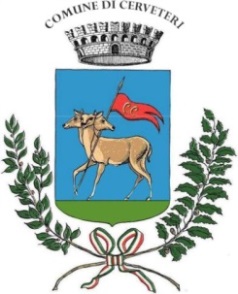 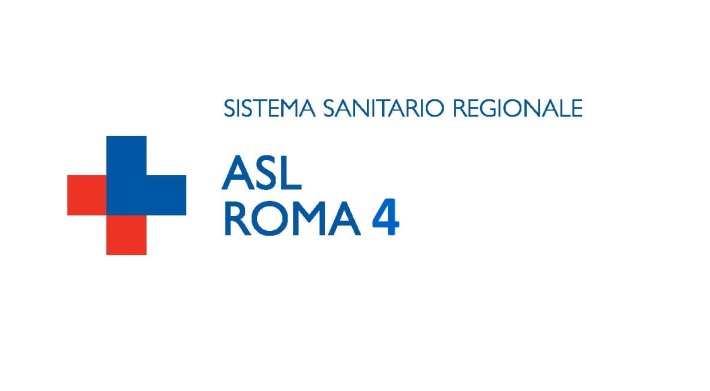 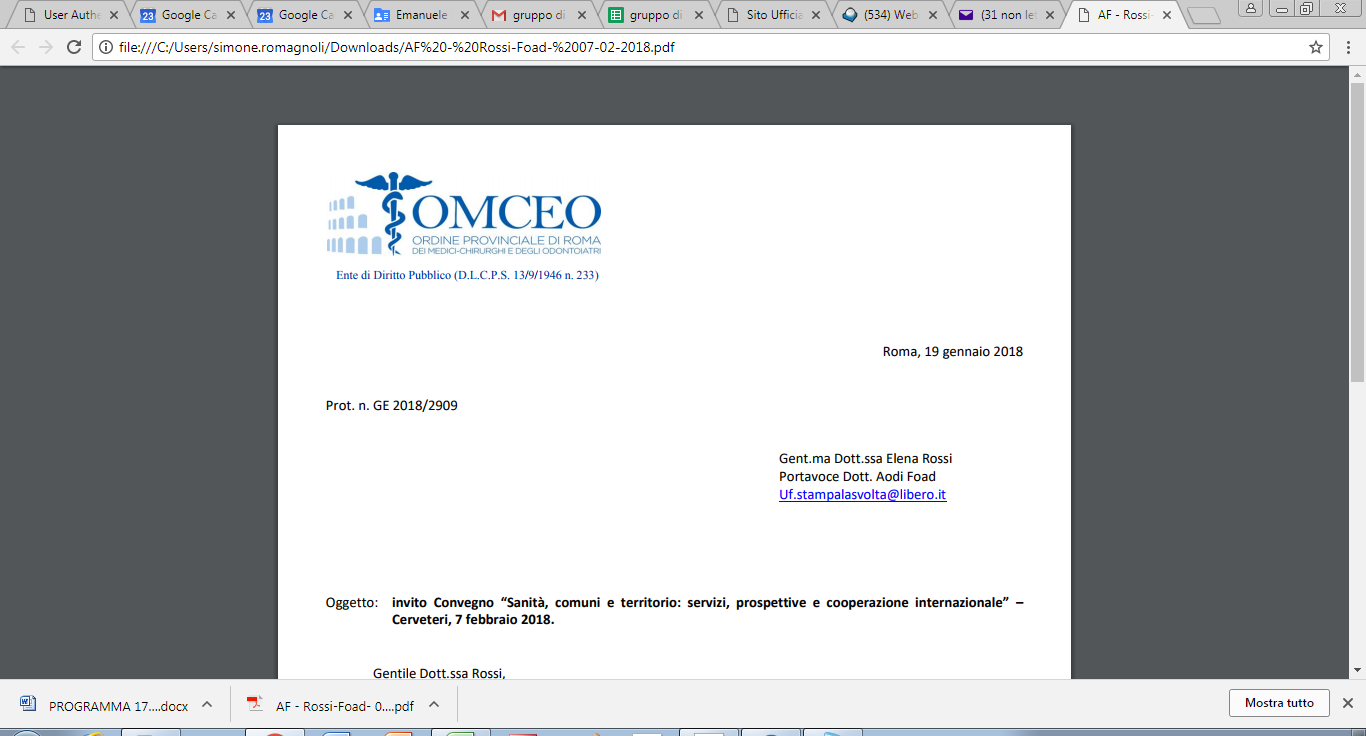 Sanità, Comuni e Territorio: Servizi, Prospettive e Cooperazione Internazionale Confronto aperto tra le Istituzioni per un’analisi sulla Sanità di ieri, oggi e domani e sulla collaborazione tra ospedali e territorio nella valorizzazione della cooperazione e della solidarietà come strumenti di dialogo e conoscenza tra le civiltà Mercoledì 7 febbraio 2018 – ore 10.30 – 13:30Cerveteri, Sala Ruspoli – Piazza Santa MariaProgrammaIntroduzione: Prof. Foad Aodi  Consigliere dell’Ordine dei medici e odontoiatri di Roma e provincia e membro del Focal Point per l’integrazione in Italia per l’Alleanza delle Civiltà UNAoC-Organismo ONUInterventi programmati:Alessio Pascucci Sindaco di CerveteriProf. Antonio MagiPresidente dell’Ordine dei medici e odontoiatri di Roma e provinciaDr. ssa Carmela MateraDirettore Sanitario Asl Roma4 (Civitavecchia)Sono invitati ad intervenire: Sindaci, Ambasciate, Autorità, Rappresentanti istituzionali e delle Associazioni locali e nazionali per scrivere insieme un #Manifesto Sanità-Comuni-Cooperazione InternazionaleOre 13.30 – Buffet LunchR.S.V.P. agli indirizzi della segreteria organizzativa:uf.stampalasvolta@libero.it; ufficio.sindaco@comune.cerveteri.rm.it; foad.aodi@ordinemediciroma.itPer informazioni: tel. 334.6161251/ 333.2590836